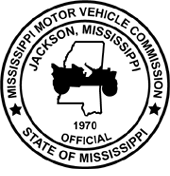 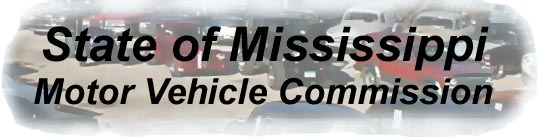 AGENDA    MEETING OF COMMISSIONERSJACKSON, MISSISSIPPI10:00 A.M. OCTOBER 19, 2016Call to Order and Welcome			                      		 Larry Clark, ChairmanPresentation: September 21, 2016 Minutes	Presentation: Financial Report					        	     Lisa OrdonoSoftware Program Updates:Licensing Program turned on October 10th – no issues experienced with softwareConference Call held with Jack and Andy on new licensing program implementation – will begin around December and complete within 6 month time-frame – with one-year maintenance includedPresentation: Licensing						            	       Kristy Byrd   License Applications:Manufacturer:Erwin Hymer Group North America, Inc.					Ontario, Canada(New owners of Roadtrek Motorhomes – licensed since 2010)Staffed Sales Events:Offsite-Sales:Offsite-Displays:Other Business:Marty Milstead and Kevin Watson – Present findings on DOC Fees; Propose State-wide DOC Fee and Eliminate Districts; Draft RegulationComplaint on the Oswalt’s and Carlock Toyota resolution Complaint against Gray Daniels Toyota received (see Mr. Nelms’ e-mail to Mr. Pearson at dealership)Nissan rescinded termination of Great River Nissan – hearing for November cancelled (see copy of letter from Nissan)Paramount Company of Mississippi dba Toyota of Natchez moving location (see letter from Gulf States Toyota)Mass notification sent to dealers concerning “3rd-Party Advertisers” such as TRUECAR.COM, EDMUNDS.COM, and CARS.COM use of the term “Invoice”, “Cost”, etc. on websitesRegulation 14 sent to Secretary of State’s Office; Published in Clarion-Ledger; and mass notification sent to dealers, manufacturers, and distributors inviting them to attend either October or November’s board meetingCadillac Issue DiscussionOpen Forum for Board Members:   Board Members expenses for October 19, 2016.   Next Board Meeting November 16, 2016.AdjournmentOctober 3 - 8, 2016October 3 - 8, 2016Monster EventsMonster EventsMonster EventsBrandon, MSBrandon, MSKim's Toyota-Chrysler-Dodge-JeepKim's Toyota-Chrysler-Dodge-JeepLaurel, MSLaurel, MSOctober 5 - 15, 2016October 5 - 15, 2016BC Auto LiquidatorsBC Auto LiquidatorsBC Auto LiquidatorsSaltillo, MSSaltillo, MSBarnes Crossing ChevroletBarnes Crossing ChevroletBarnes Crossing ChevroletNew Albany, MSNew Albany, MSOctober 5 - 8, 2016October 5 - 8, 2016Cornerstone Marketing SolutionsCornerstone Marketing SolutionsCornerstone Marketing SolutionsLebanon, TNLebanon, TNPremier Ford-LincolnPremier Ford-LincolnPremier Ford-LincolnColumbus, MSColumbus, MSOctober 11 - 15, 2016October 11 - 15, 2016Monster EventsMonster EventsMonster EventsBrandon, MSBrandon, MSCrowson FordCrowson FordCrowson FordLouisville, MSLouisville, MSOctober 12 - 22, 2016October 12 - 22, 2016On-Time EventsOn-Time EventsOn-Time EventsSlidell, LASlidell, LAJames Ceranti NissanJames Ceranti NissanJames Ceranti NissanGreenville, MSGreenville, MSOctober 18 - 22, 2016October 18 - 22, 2016Monster EventsMonster EventsMonster EventsBrandon, MSBrandon, MSKirk Bros. SupercenterGrenada, MSGrenada, MSOctober 18 - 22, 2016October 18 - 22, 2016Traffic Jam EventsTraffic Jam EventsTraffic Jam EventsNew Orleans, LANew Orleans, LAMitchell AutomotiveWest Point, MSWest Point, MSOctober 18 - 22, 2016October 18 - 22, 2016Traffic Jam EventsTraffic Jam EventsTraffic Jam EventsNew Orleans, LANew Orleans, LAToyota of NatchezNatchez, MSNatchez, MSOctober 19 - 31, 2016October 19 - 31, 2016BC Auto LiquidatorsBC Auto LiquidatorsBC Auto LiquidatorsSaltillo, MSSaltillo, MSMazda of Ridgeland*OFFSITE* Yazoo City, MS*OFFSITE* Yazoo City, MSOctober 20 - 22, 2016October 20 - 22, 2016Action Integrated MarketingAction Integrated MarketingAction Integrated MarketingNorcross, GANorcross, GAWatson Quality FordJackson, MSJackson, MSOctober 20 - 22, 2016October 20 - 22, 2016On-Time EventsOn-Time EventsOn-Time EventsSlidell, LASlidell, LAJason Pilger HyundaiGautier, MSGautier, MSOctober 25 - 29, 2016October 25 - 29, 2016Monster EventsMonster EventsMonster EventsBrandon, MSBrandon, MSSullivan MotorsCollins, MSCollins, MSOctober 19 - 20, 2016October 19 - 20, 2016E. Broadway StreetE. Broadway StreetE. Broadway StreetYazoo City, MSYazoo City, MSMazda of RidgelandMazda of RidgelandMazda of RidgelandRidgeland, MSRidgeland, MSNovember 11 - 19, 2016November 11 - 19, 2016Hwy 35 SouthHwy 35 SouthHwy 35 SouthCarthage, MSCarthage, MSForest Ford, Inc.Forest Ford, Inc.Forest Ford, Inc.Forest, MSForest, MSOctober 5 - 7, 2016October 5 - 7, 2016Southern Automotive Conference - Beau RivageSouthern Automotive Conference - Beau RivageSouthern Automotive Conference - Beau RivageBiloxi, MSBiloxi, MSGulf States Toyota, Inc.Gulf States Toyota, Inc.Gulf States Toyota, Inc.Houston, TXHouston, TXOctober 6 - 16, 2016October 6 - 16, 2016Mississippi State Fair - Summer Winds Resort ServicesMississippi State Fair - Summer Winds Resort ServicesMississippi State Fair - Summer Winds Resort ServicesJackson, MSJackson, MSWatson Quality FordWatson Quality FordWatson Quality FordJackson, MSJackson, MSOctober 20 - 22, 2016October 20 - 22, 2016Scarecrow Car Show & Festival - MCC for the ArtsScarecrow Car Show & Festival - MCC for the ArtsScarecrow Car Show & Festival - MCC for the ArtsMadison, MSMadison, MSMac Haik ChevroletMac Haik ChevroletMac Haik ChevroletCanton, MSCanton, MS